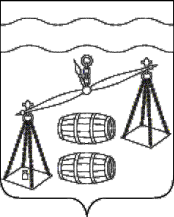 КАЛУЖСКАЯ  ОБЛАСТЬ                              СУХИНИЧСКИЙ  РАЙОН                                 ПОСЕЛКОВАЯ  ДУМАГОРОДСКОГО  ПОСЕЛЕНИЯ« ПОСЕЛОК СЕРЕДЕЙСКИЙ»РЕШЕНИЕот 04.09.2020 г.                                                                  №  220Об утверждении Перечня муниципального имущества  ГП «Поселок Середейский», свобо-дного от прав третьих лиц (за исключением имущественных прав субъектов малого и среднего предпринимательства), предназна-ченного для передачи в пользование на долго-срочной основе (в том числе по льготнымставкам арендной платы) субъектам малого и среднего  предпринимательства и организациям, образующим инфраструктуру поддержки субъектов малого и среднего предпринимательстваВ соответствии с ч.4. ст.  18 Федерального закона  от 24.07.2007     №209-ФЗ  "О развитии малого и среднего предпринимательства в Российской Федерации", руководствуясь  Уставом  ГП «Поселок Середейский», Поселковая Дума ГП «Поселок Середейский»",  Р Е Ш И Л А :1.  Утвердить Перечень муниципального имущества ГП «Поселок Середейский», свободного от прав третьих лиц, (за исключением имущественных прав  субъектов малого и среднего предпринимательства), предназначенного для передачи в пользование на долгосрочной основе (в том числе по льготным ставкам арендной платы) субъектам малого и среднего предпринимательства и организациям, образующим инфраструктуру поддержки субъектов малого и среднего предпринимательства  (прилагается).2. Настоящее Решение вступает в силу после  его официального опубликования в районной газете "Организатор", подлежит размещению на сайте администрации ГП «Поселок Середейский» и распространяется на правоотношения, возникшие с 01.10.2020 года.3. Контроль за исполнением настоящего решения возложить на администрацию ГП «Поселок Середейский» и комиссию по экономическому развитию 	территории ГП «Поселок Середейский» (Жиркова А.И.)Глава городского поселения«Поселок Середейский»               	                                         Т.Д.ЦыбранковаПриложениек решению Поселковой Думы ГП «Поселок Середейский»От 04.09.2020г     № 220Переченьмуниципального имущества ГП «Поселок Середейский» свободного от прав третьих лиц (за исключением имущественных прав субъектов  малого и среднего предпринимательства), предназначенного для передачи в пользование на долгосрочной основе (в том числе по льготным ставкам арендной платы) субъектам малого и среднего предпринимательства и организациям, образующим инфраструктуру поддержки субъектов малого и среднего предпринимательства № п/пНаименование объектаАдрес (местонахождение) объектаОбщая площадь (кв.м.)1.Бензиновая мотокоса WX24/WX30/WX42